Lufthavnsvikar søger portører (deltid & fuldtid) til Airside Operations i SASKan du se dig selv arbejde med lastning og losning af fly hos SAS Ground Handling Denmark A/S i Københavns Lufthavn?Arbejds- og ansvarsområde:Det daglige arbejde på Airside Operations består af lastning og losning af fly, arbejde i bagagesorteringsanlægget, transport af bagage til og fra flyene samt øvrige support opgaver og naturligvis sikre, at sikkerheden for mennesker, fly og materiel altid er første prioritet. Derudover skal du løbende sikre, at du holder dig opdateret på gældende procedurer og SOP’er, samt at du løbende vedligeholder dine kvalifikationer.Kvalifikationer og kompetencer:Vi forventer, at du er en person som vil være med til at gøre en forskel. Det er vigtigt, at du tager ansvar, er punktlig i dit arbejde og sætter sikkerheden højt.Du skal være have et godt overblik også i pressede situationer. Du prioriterer teamwork og kommunikation med dine kolleger højt og er motiverende og igangsættende.Det er et krav, at du som minimum, har engelsk og matematik på 9. klasses niveau eller højere. Ligeledes er det et krav, at du har kørekort kategori B.Du skal kunne forstå dansk i skrift og tale. Du skal endvidere have en god IT forståelse, herunder også brug af mobile devices, da dette er en stor del af vores hverdag.Vi kan tilbyde:Vi tilbyder et spændende og udfordrende job hvor der også, på sigt, vil være mulighed for og forventning om, at du tilegner dig flere kvalifikationer som f.eks. Loading Supervisor, Formand eller Push Back. Som ny medarbejder i SAS Ground Handling bliver du en del af et stort fællesskab og en mangfoldig organisationskultur.SAS Medarbejder Model:Vi har en forventning om, at du lever op til SAS’ medarbejdermodel og derved formår at lede dig selv, være en holdspiller, og forbedre SAS.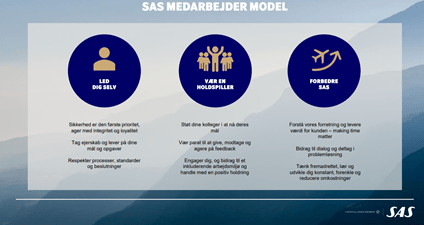 Løn og arbejdstid:I henhold til Industriens overenskomst. Arbejdstiden er 50%, 75% eller 100% - vagterne er skiftgående. Vagterne er skiftgående dag/aften/nat med arbejde 2 ud af 3 weekender. Såfremt du er ansat på 50% eller 75% vil der være mulighed for at tage merarbejde op til 100%. Derudover vil det også være muligt at bytte enkelte vagter med dine kolleger.OBS! Vær opmærksom på, at du skal kunne deltage i fire ugers oplæring, som svarer til fuldtid, uanset om du søger stillingen på 50, 75 eller 100%.Det er en forudsætning for din ansættelse i SAS Ground Handling Denmark A/S, at du kan leve op til forskellige myndighedskrav som blandt andet:Godkendelse til ID-kort til Lufthavnen, da det er et krav for at færdes i lufthavnenFremvisning af straffeattestGodkendelse af CV i forbindelse med baggrundscheckGodkendelse fra politiet til erhvervsmæssig transport af våben og ammunitionDerudover er det et krav, i forbindelse med ansættelse, at kunne bestå en alkohol- og rusmiddeltest.Ser du dig selv som et godt match til stillingen skal du registrere dine basisoplysninger samt vedhæfte en motiveret ansøgning og et CV.Vi interviewer løbende og anbefaler derfor, at du sender din ansøgning hurtigst muligt. SAS starter løbende nye hold op.Har du yderligere spørgsmål, er du velkommen til at sende dem til jobinfo@lufthavnsvikar.dk, så svarer vi hurtigst muligt. Vi modtager desværre ikke ansøgninger per mail.Vi ser frem til at modtage din ansøgning!